
Issaquah Middle School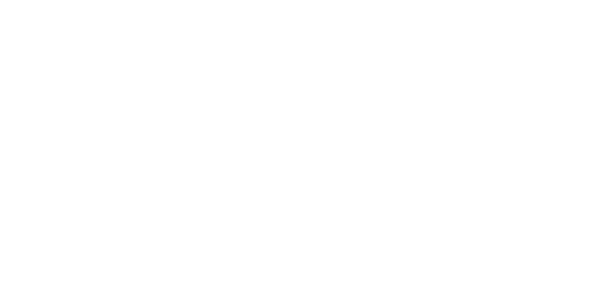 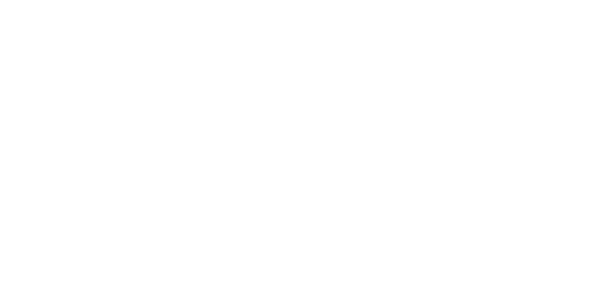 Year AwardedGrants awarded to Issaquah Middle since 20032020-21Character Strong - character development curriculum2018-19Binder Bootcamp: Teaching Organization One Student at a time2017-18Binder Bootcamp2016-17Binder Bootcamp2015-16Middle School Makers Club2014-15Biology Lab Probes/Software for 8th graders2014-15Project-based Learning Book Study and Curriculum Intergration2014-15Red Scarf Girl Author Visit2014-15Sustainability and Math2013-14Red Scarf Girl Author Visit2012-13Math Diversity, Student Support & Enrichment2008-09Cooking Creates Community2008-09Junior Achievement Finance Park Field Trip (8th Grade)2007-08Cooking Creates Community2006-07IMS Robotics Club/Team2006-07Jr Achievement Finance Park Field Trip (8th Grade)2006-07Newscast Class & Video Product Program2005-06Junior Achievement Finance Park Field Trip (8th Grade)2005-06Reading Curriculum Enhancement for Language Delayed Student2004-05Junior Achievement Finance Park Field Trip2003-04Co-Writer 40002002-03Healthy Me! Healthy You!Annual Districtwide FundingAcademic Support – homework help for students who need supportBooks for the school librariesCultural Bridges- Supporting relationships between families and the ISDFine Arts program support – SecondaryFood support for hungry studentsGreat Careers Conference – High SchoolHighly Capable Funding – ElementaryImpact Scholarships – High SchoolNurses Fund – Assisting students with necessitiesParentWiser – Support to PTSA Council for parent education speaker seriesProfessional Development for TeachersRobotics club support – SecondaryScience Tech Magnet Support – ElementarySTEM Club support – SecondaryStudent Intervention Services – Support for counselors and social/emotional learningTeacher Grants – Available to all district staffTesting Scholarships – High SchoolTools4School – Backpacks filled with school supplies for students in need